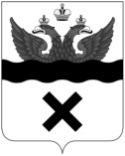                                                                                   № ______________О внесении изменений в постановление администрации города Оренбурга от 22.01.2015 № 56-пВ соответствии со статьями 8, 33, 35 Устава муниципального образования «город Оренбург», принятого решением  Оренбургского городского Совета от 28.04.2015 № 1015,  решением Оренбургского городского Совета от 30.10.2015 № 19 «Об избрании Главы города Оренбурга»:1. Внести изменения в постановление администрации города Оренбурга от 22.01.2015 № 56-п «О создании Комиссии по противодействию коррупции в администрации города Оренбурга»:1)  изложить приложение № 1 в новой редакции согласно приложению;2)  исключить пункт 2.2 приложения № 2;	3)  исключить пункт 2.6 приложения № 2;            2. Настоящее постановление вступает в силу после официального опубликования в газете «Вечерний Оренбург» и подлежит размещению на официальном сайте администрации города Оренбурга.	        3. Настоящее постановление подлежит передаче в уполномоченный орган исполнительной власти Оренбургской области для включения в областной регистр муниципальных нормативных правовых актов.		 4. Поручить организацию исполнения настоящего постановления заместителю Главы города Оренбурга по общим вопросам Я.И. Моисееву.Глава города Оренбурга                                                                                   Е.С. АраповРАЗОСЛАНО: управление по организационно-документационному обеспечению администрации города Оренбурга, управление по правовым вопросам администрации города Оренбурга, управление по информатике и связи администрации города Оренбурга, управление по информационной работе и общественным связям администрации города Оренбурга, аппарат Оренбургского городского Совета,  прокуратура города Оренбурга, газета «Вечерний Оренбург»,                            государственно-правовое управление аппарата Губернатора и Правительства Оренбургской области, администрация Южного округа города Оренбурга, администрация Северного округа города Оренбурга, заместители Главы города Оренбурга, отраслевые (функциональные) органы администрации города ОренбургаН.Г. Баранова98 70 87